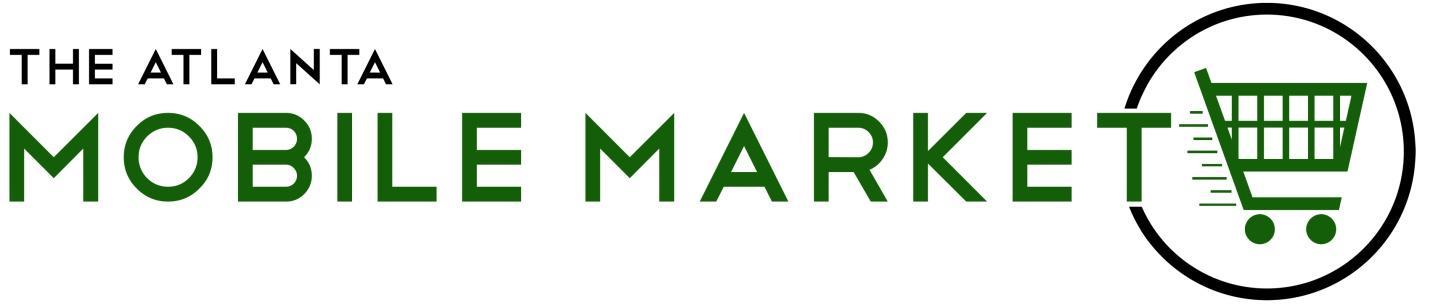 APPLICATION FOR COMMITTEE MEMBERS AT THE ATLANTA MOBILE MARKET*NOTE: PLEASE INCLUDE RESUME*NAME  ______________________________________________________                                                TELEPHONE  ________________________________________________ADDRESS  ___________________________________________________(STREET)                                    (CITY)                      (STATE)           (ZIP CODE)EMAIL ______________________________________________________DESCRIBE EMPLOYMENT OR OTHER TRAINING WHICH WOULD BE USEFUL TO THE ORGANIZATION: LIST HOBBIES, SKILLS, AND INTERESTS:
DO YOU HAVE ACCESS TO TRANSPORTATION?____________________________AVAILABILITY? [Workday(s), evenings, weekends, etc.]IS THERE A PARTICULAR PART OF NON-PROFIT MANAGEMENT OR FOOD ACCESS ON WHICH YOU WOULD LIKE TO WORK? (e.g., volunteer recruitment/management, community outreach, grant writing, fundraising, program design.)